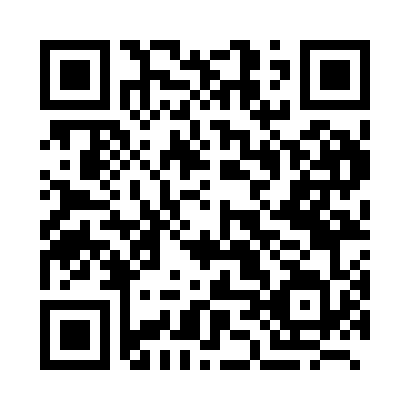 Prayer times for Adhepasa, BangladeshMon 1 Apr 2024 - Tue 30 Apr 2024High Latitude Method: NonePrayer Calculation Method: University of Islamic SciencesAsar Calculation Method: ShafiPrayer times provided by https://www.salahtimes.comDateDayFajrSunriseDhuhrAsrMaghribIsha1Mon4:345:5012:023:306:157:312Tue4:335:4912:023:306:157:313Wed4:325:4812:023:296:157:324Thu4:315:4712:013:296:167:325Fri4:305:4712:013:296:167:336Sat4:295:4612:013:296:177:337Sun4:285:4512:013:286:177:348Mon4:275:4412:003:286:177:349Tue4:265:4312:003:286:187:3510Wed4:245:4212:003:286:187:3611Thu4:235:4112:003:276:197:3612Fri4:225:4011:593:276:197:3713Sat4:215:3911:593:276:197:3714Sun4:205:3811:593:276:207:3815Mon4:195:3711:593:266:207:3816Tue4:185:3611:583:266:217:3917Wed4:175:3511:583:266:217:4018Thu4:165:3411:583:256:227:4019Fri4:155:3411:583:256:227:4120Sat4:145:3311:573:256:227:4121Sun4:135:3211:573:256:237:4222Mon4:125:3111:573:246:237:4323Tue4:115:3011:573:246:247:4324Wed4:105:2911:573:246:247:4425Thu4:095:2911:563:236:257:4426Fri4:085:2811:563:236:257:4527Sat4:075:2711:563:236:267:4628Sun4:065:2611:563:236:267:4629Mon4:055:2611:563:226:267:4730Tue4:045:2511:563:226:277:48